8   0дд.биологија    ДРАГИ УЧЕНИЦИ ,ЗА ОВАА НЕДЕЛА ВИ ГИ ИСПРАЌАМ ДВАТА ЧАСА ШТО ТРЕБА ДА ГИ ОБРАБОТИМЕ  ЧАС 11.     11 05 2020Наставна тема-КЛАСИФИКАЦИЈАНаставен час- Утврдување на матерјалотНА СТРАНА  78 И 79 ИМАТЕ  ПРАШАЊА ЗА УТВРДУВАЊЕ НА МАТЕРЈАЛОТ.Ваша домашна задача ке биде да ги одговорите прашањата.-прашањата во кои се бара одговор да бидат одговорени со цели јасни реченици-прашањата во кој се бара пополнување на табелите  истите уредно да бидат  пополнети-проверете колку бодови  сте освоиле (бидете реални,оценете се сами  )Имајте убави денови,бидете среќни и весели !  8 0дд-12 час                     15 05 2020  Наставна тема- Запис во карпите Наставен час   -ФОСИЛИhttps://www.youtube.com/watch?v=xQBkawjFVIA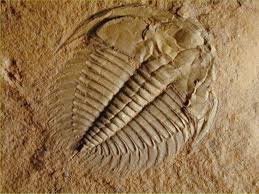 РАБОТЕН    ЛИСТ 1.КОГА КЕ ИЗУМРАТ РАСТЕНИЈАТА И ЖИВОТНИТЕ ТИЕ СО ПОМОШ НА РАЗГРАДУВАЧИТЕ КЕ СЕ -----------------------------------------------2.ПОНЕКОГАШ МИНЕРАЛИТЕ ОД КАРПАТА МОЖЕ ДА ГИ ЗАМЕНАТ  МИНЕРАЛИТЕ ОД КОИ СЕ ИЗГРАДЕНИ  -----------------------      -----------------------------------3. ОСТАТОЦИ ОД  ЖИВИТЕ ОГРАНИЗМИ ШТО СЕ ПРЕОБРАЗИЛЕ  ВО  КАРПИ  СЕ НАРЕЧЕНИ--------------4. ФОСИЛИТЕ НИ УКАЖУВААТ НА НАЧИНОТ НА--------------------------------------------------------------------------------------------------------------------------------------------------------------------------------------------------------------------5.ФОСИЛИТЕ  МОЖАТ ДА БИДАТ ФОРМИРАНИ НА РАЗЛИЧНИ НАЧИНИ:-------------------------------------------------------------------------------------------------------------------------------------------------------    6.ФОСИЛИТЕ НИ КАЖУВААТ ЗА ЖИВОТОТ  НА  ЗЕМЈАТА   ПРЕД ----------------------------------------------------------------------------------------------------------------------------------------------------------------------------7.ОПИШИ КАКО НАСТАНАЛЕ ФОСИЛИТЕ.МОЖЕ ДА ТИ ПОСЛУЖИ И ЦРТЕЖОТ НА СТР.80-------------------------------------------------------------------------------------------------------------------------8.КАКО ЌЕ ЗНАЕМЕ ДЕКА ВАРОВНИКОТ БИЛ ФОРМИРАН ВО МОРЕ?--------------------------------------------------------------------------------------------------------------------------------------------------------------------------------------------------------------------------------------------------------------------------------9.КАКО СЕ ФОРМИРАЛ ЈАГЛЕНОТ10.КАКВИ ИНФОРМАЦИИ НИ ДАВААТ ФОСИЛИТЕ?------------------------------------------------------------------------------------------------------------------------------------------------------------------------------------------------------------------------------------------------------------------------------------  ИМАЈТЕ УБАВИ ДЕНОВИ,БИДЕТЕ  СРЕЌНИ И РАДОСНИ   